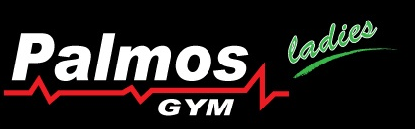 ΚΙΟΥΤΑΧΕΙΑΣ 25 – ΝΕΑ ΦΙΛΑΔΕΛΦΕΙΑ/ΝΕΑ ΙΩΝΙΑΔΕΥΤΕΡΑ-ΠΑΡΑΣΚΕΥΗ 08:30-22:00 & ΣΑΒΒΑΤΟ 10:00-18:00 ΤΗΛ. 211.4092137ΟΜΑΔΙΚΑ ΠΡΟΓΡΑΜΜΑΤΑemail: festivaldance@rocketmail.comwebsite: www.palmos-gym.grΩΡΕΣΔΕΥΤΕΡΑΤΡΙΤΗΤΕΤΑΡΤΗΠΕΜΠΤΗΠΑΡΑΣΚΕΥHΣΑΒΒΑΤΟ09.00-09.50ΑΙΘΟΥΣΑ 1PilatesStrongΣΑΝΤΡΑΑΙΘΟΥΣΑ 1Cross Training NINAΑΙΘΟΥΣΑ 2YogilatesΕΜΜΥΑΙΘΟΥΣΑ 1PilatesStrongΣΑΝΤΡΑΑΙΘΟΥΣΑ 1Full Body SculptΕΜΜΥΑΙΘΟΥΣΑ 1YogilatesΕΜΜΥ10.00-10.50ΑΙΘΟΥΣΑ 1Total BodyΣΑΝΤΡΑΑΙΘΟΥΣΑ 1Body Fat Burning/TabataΣΑΝΤΡΑ17.00-17.50ΑΙΘΟΥΣΑ 1PilatesMat & Props ΕΛΙΖΑ18.00-18.50ΑΙΘΟΥΣΑ 1Cross Training  ΣΤΑΥΡΟΣΑΙΘΟΥΣΑ 1 ΓΕΩΡΓΙΑ  ΑΙΘΟΥΣΑ 2Total BodyΝΑΣΟΣΑΙΘΟΥΣΑ 1PilatesMat & Props ΕΛΙΖΑΑΙΘΟΥΣΑ 1Cross Training  ΑΝΤΩΝΗΣ19.00-19.50ΑΙΘΟΥΣΑ 1Cross Training  ΣΤΑΥΡΟΣ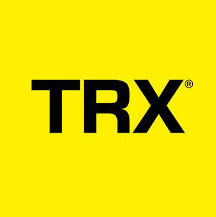 ΑΙΘΟΥΣΑ 2ΒΑΣΙΛΗΣΑΙΘΟΥΣΑ 1 ΓΕΩΡΓΙΑ  ΑΙΘΟΥΣΑ 1YogaΕΛΙΖΑΑΙΘΟΥΣΑ 1ΣουηδικήΑΝΤΩΝΗΣΑΙΘΟΥΣΑ 1Cross Training NINAΑΙΘΟΥΣΑ 1 ΓΕΩΡΓΙΑ20.00-20.50ΑΙΘΟΥΣΑ 1ΣουηδικήΣΤΑΥΡΟΣΑΙΘΟΥΣΑ 1YogaΠΕΛΛΗΑΙΘΟΥΣΑ 1 ΒΑΣΙΛΗΣΑΙΘΟΥΣΑ 1 ΓΕΩΡΓΙΑΑΙΘΟΥΣΑ 1Full BodyStretching ΜΑΙΡΗ21.00-21.50ΑΙΘΟΥΣΑ 1 ΕΜΜΥΑΙΘΟΥΣΑ 1Cross Training ΑΝΤΩΝΗΣΑΙΘΟΥΣΑ 1Full Body Sculpt ΕΜΜΥΑΙΘΟΥΣΑ 1ΓΙΩΡΓΟΣ Δ.ΑΙΘΟΥΣΑ 1Fitball/PilatesΜΑΙΡΗ